Honors Particle Physics (Blocks)Assignments:	Read Chapters:  READ_Standard Model & Particle Adventure Website
	CW_Hadrons	CW_Particle Reactions 1 & 2LAB_Bubble Chamber LAB_Z Boson Analysis	LAB J/Psi Analysis
	LAB_Particle_ConceptMap	PROJECT_StopMotion	PROJECT_SMBreakoutDay 1:	DISC_Particle Physics (slides 1-20)	Explain PROJECT_Stop Motion & PROJECT_SMBreakout	Review Bubble Chamber Resources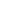 Day 2:  	LAB_BubbleChamber
	Day 3:	DISC_Particle Physics (slides 21-39)	CW_HadronCompositionDay 4:	DISC_Particle Physics (slides 40-53)	CW_Particle Reactions 1 & 2Day 5:	PROJECT_SMBreakout
	Day 6:	DISC_Accelerators and Detectors
	LAB_Z Boson AnalysisDay 7:	LAB_J/Psi Analysis
	Day 8:	TEST_Particle Physics	PROJECT_Breakout Student Testing
	AP1 Particle Physics (45 min periods)Day 1:DISC_Introduction to Particle PhysicsHW: Particle Adventure & Read through DISC_Bubble Chambers & BubbleChamber_PREPDay 2:Bubble Chamber ChallengeHW: Particle Adventure & READ_Standard ModelDay 3:DISC_Standard Model and BeyondHW: vector reading: (http://www.physicsclassroom.com/class/vectors/Lesson-1/Component-Addition)Day 4:Z Boson Activity (use http://www.1728.org/vectors.htm)HW: Stop Motion VideoDay 5:DISC_Accelerators and DetectorsHW: Stop Motion VideoDay 6:J/psi Masterclass Activityhttp://cms.physicsmasterclasses.org/pages/cmsjpsi.htmlHW: noneCross Curricular Applications:Research in LibraryArt/Audiovisual stuff 20th Century history/current events social studies